								  Χαϊδάρι 06/08/2014 ΔΕΛΤΙΟ ΤΥΠΟΥΣχετικά με καταγγελία του Προέδρου του Συλλόγου Εργαζομένων του ΨΝΑ.Μετά από δημοσίευμα που αναρτήθηκε σε ηλεκτρονικό μέσο, το οποίο αναμεταδόθηκε στη συνέχεια από άλλα ηλεκτρονικά μέσα, και το οποίο αναφέρεται σε καταγγελία του Προέδρου του Συλλόγου Εργαζομένων του ΨΝΑ, ο Διοικητής του ΨΝΑ κ. Παύλος Θεοδωράκης απέστειλε επιστολή στον Πρόεδρο του Συλλόγου Εργαζομένων. Στην επιστολή ζητά, όπως κατατεθεί όποιο σχετικό στοιχείο έχει στην διάθεσή του, ο Πρόεδρος του Συλλόγου Εργαζομένων δεδομένου ότι από το αρχείο και το πρωτόκολλο του νοσοκομείου ουδέποτε φαίνεται να έχει πραγματοποιηθεί σχετική προκαταρκτική εξέταση ή ΕΔΕ, και πολύ περισσότερο δε, ουδέποτε έχει αποσταλεί στην ηγεσία του Υπουργείου Υγείας σχετικό πόρισμα, που να αφορά τα ενοίκια οικημάτων που μισθώνει το ΨΝΑ.Επισυνάπτεται η σχετική επιστολή προς τον Πρόεδρο του Συλλόγου Εργαζομένων του ΨΝΑ, κ. Νικόλαο Παναγούλη.ΕΠΙΣΤΟΛΗ ΔΙΟΙΚΗΤΗ ΠΡΟΣ ΣΩΜΑΤΕΙΟ ΨΝΑ.pdf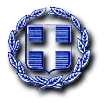 ΕΛΛΗΝΙΚΗ ΔΗΜΟΚΡΑΤΙΑΔΙΟΙΚΗΣΗ 2ΗΣ ΥΓΕΙΟΝΟΜΙΚΗΣ ΠΕΡΙΦΕΡΕΙΑΣΠΕΙΡΑΙΩΣ ΚΑΙ ΑΙΓΑΙΟΥΨ Υ Χ Ι Α Τ Ρ Ι Κ Ο   Ν Ο Σ Ο Κ Ο Μ Ε Ι Ο   Α Τ Τ Ι Κ Η ΣΔΙΟΙΚΗΤΗΣ 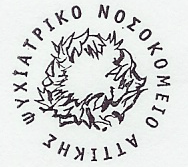 